ANALIZO								REVISO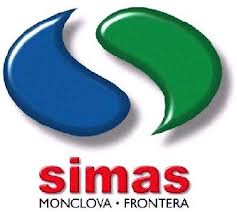 Sección: Calidad Del Agua de DistribuciónTítulo: Reporte de Análisis Fisicoquímico del AguaF1-CA-00Emisión: 2015-10-01Sección: Calidad Del Agua de DistribuciónTítulo: Reporte de Análisis Fisicoquímico del AguaF1-CA-00SOLICITADO PORFUENTELOCALIDADMUNICIPIOOPERACIÓNPOTREROORIENTEMONCLOVAFECHA DE MUESTREOFECHA RECEPCIÓNFECHA ANÁLISIS14 DE MAYO 201814 DE MAYO 201817 DE MAYO 2018PARAMETROUNIDADRESULTADONOM-127-SSA1-1994PHMv7.726.5 – 8.5TEMPERATURA23N. D.CONDUCTIVIDADMmohs/cm1920N. D.TURBIDEZNTU0.655.0 MAXIMOCLORUROSmg / lt.155250 MAXIMODUREZA TOTALmg / lt.775500 MAXIMOMANGANESOmg / lt.0.100.15 MAXIMOFIERROmg / lt.0.000.30 MAXIMONITRITOS (N-NO2)mg / lt.0.0100.05 MAXIMONITRATOS (N-NO3)mg / lt.0.4510.0 MAXIMOSULFATOSmg / lt.800400 MAXIMOCROMO ( Cr 6+ )mg / lt.0.010.05 MAXIMOCOBREmg / lt.0.552.00 MAXIMONITRÓGENO NH3mg / lt.0.000.50 MAXIMOZINCmg / lt.0.015.00 MAXIMOFLUORmg / lt.1.451.50 MAXIMO